Publicado en  el 05/02/2016 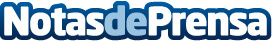 Murcia apuesta por la inserción laboral de jóvenes con discapacidad intelectual en la AdrministraciónLa Comunidad incorpora a diez alumnos para hacer prácticas laborales en la Administración Regional. Además, el gobierno de Murcia prevé destinar 80 millones de euros a acciones que tengan como objetivo impulsar la atención y cuidado, fomento de la autonomía y la normalización de la discapacidad en la sociedad murciana. Entre las nuevas opciones se pondrán en marcha 180 plazas de viviendas rotatoriasDatos de contacto:Nota de prensa publicada en: https://www.notasdeprensa.es/murcia-apuesta-por-la-insercion-laboral-de Categorias: Murcia http://www.notasdeprensa.es